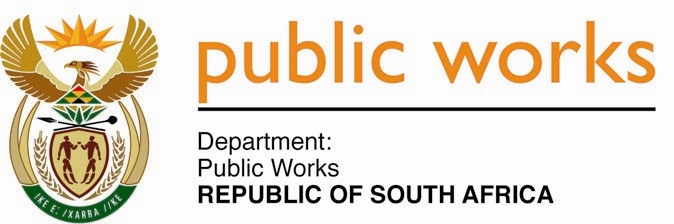 MINISTRY PUBLIC WORKSREPUBLIC OF SOUTH AFRICA Department of Public Works l Central Government Offices l 256 Madiba Street l Pretoria l Contact: +27 (0)12 406 2034 l +27 (0)12 406 1224Private Bag X9155 l CAPE TOWN, 8001 l RSA 4th Floor Parliament Building l 120 Plain Street l CAPE TOWN l Tel: +27 21 468 6900 Fax: +27 21 462 4592 www.publicworks.gov.za NATIONAL ASSEMBLYWRITTEN REPLYQUESTION NUMBER:					        	746 [NO. NW867E]INTERNAL QUESTION PAPER NO.:				06DATE OF PUBLICATION:					        	05 MARCH 2021DATE OF REPLY:						                MARCH 2021746.	Mrs H B Hicklin (DA) asked the Minister of Public Works and Infrastructure :(a) How often does her department undertake regular maintenance at the Parliamentary Villages, (b) who replaced the previous contractor (name furnished) whose contract expired at the end of 2020, (c) what services does the current contractor provide, (d) does the current contractor have a permanent presence in the Villages, (e) what are the relevant details of the budget allocated to the contractor for the 2020-21 financial year and (f) were appropriate tender processes followed?  NW867E_______________________________________________________________________________REPLY:The Minister of Public Works and Infrastructure: I am informed by the Department that:The Department undertakes maintenance on a day-to-day basis.The Department has various maintenance contractors appointed to render day-to-day maintenance according to their building disciplines.The current contractors provide:Maintenance and Repairs to domestic appliances ie. fridges, stoves, etc.;Maintenance to pumps, pools and irrigation systems;Maintenance to fire detection / protection / suppression systems and access control (CCTV, automated doors / gates, PA systems, surveillance);Maintenance and repairs to air-conditioning;Buiding services;Pest control;Repairs and service to standby generators and electrical; andPlumbing services.No, term contractors are available as and when required.The budget for services is R25 million.Yes, all tenders are advertised on the Government Tender Bulletin (National).